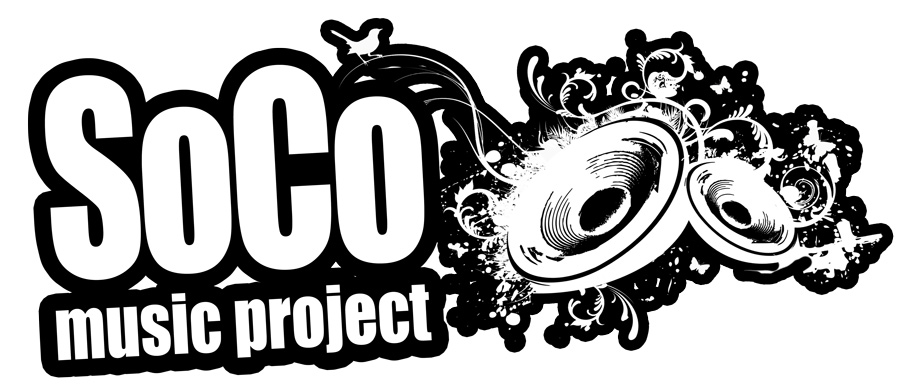 Safer Recruitment PolicyJan 2022	IntroductionThis policy has been developed to embed safer recruitment practices and procedures throughout SoCo Music Project and to support the creation of a safer culture by reinforcing the safeguarding and well-being of children, young people and adults engaged in our services.  This policy complies with guidance outlined in “Keeping Children Safe in Education (April 2015)” and will be reviewed in annually.This policy reinforces the expected conduct outlined in the Code of Conduct for 	Staff as well as SoCo Music Project’s Whistle Blowing Policy with which all staff are 	expected to be familiar with.  All successful candidates for paid or volunteer 	employment will be made aware of these documents.This policy is an essential element in creating and maintaining a safe and 	supportive environment for all participants, staff and others within SoCo’s activities	and aims to ensure both safe and fair recruitment and selection of all staff and volunteers by:attracting the best possible candidates/volunteers to vacanciesdeterring prospective candidates/volunteers who are unsuitable from applying for vacancies 
identifying and rejecting those candidates/volunteers who are unsuitable to work 	with children and young peopleSoCo Music Project is committed to using procedures that deal 	effectively with those adults who fail to comply with the SoCo’s safeguarding and 	child protection procedures and practices.5. 	As an employer we are under a duty to refer any allegation of abuse against a member of staff to the Designated Officer for the local authority (LADO) within one working day of the allegation being made. A referral will be made if a member of staff (including volunteers) has:behaved in a way that has harmed a child, or may have harmed a child
possibly committed a criminal offence against or related to a child
behaved towards a child or children in a way that indicates he or she would pose a 	risk of harm if they work regularly or closely with children
As an employer we are under a duty to refer to the Disclosure and Barring Service 	(DBS), any member of staff who, following disciplinary investigation, is dismissed or 	resigns because of misconduct towards a pupil and we may refer any concerns we 	have before the completion of this process.2. 	Roles and Responsibilities 2.1 	The Board of Trustees will:ensure the organisation has effective policies and procedures in place for the safe and fair recruitment and selection of staff and volunteers 
monitor the organisation’s compliance with them
ensure that appropriate staff have completed safer recruitment training 	(and repeat this every 5 years)2.2 	Trustees will: ensure that the organisation operates safe and fair recruitment and selection procedures which are regularly reviewed and up-dated to reflect any changes to legislation and statutory guidanceensure that all appropriate checks have been carried out on staff and volunteers in the organisationmonitor any contractors and agencies compliance with this documentpromote the safety and well-being of children and young people at every stage of this process3.  	Inviting Applications3.1 	All advertisements for posts of regulated activity, paid or unpaid, will include the                    	following statement;      	SoCo Music Project is committed to safeguarding children and young people.  All post holders in regulated activity are subject to appropriate vetting procedures and a satisfactory “Disclosure and Barring Service Enhanced check”.3.2. 	All applicants will receive a pack containing the following when applying for a post:A statement of the organisation’s commitment to ensuring the safety and well-being of the participants
Job description and person specification
The organisation’s Safeguarding Policy
The organisation’s Safer Recruitment Policy
The selection procedure for the post
The organisation’s whistleblowing policy
An application formCopy of the organisation’s Code of Conduct3.3 	Prospective applicants must complete, in full, and return a signed application form. Incomplete application forms will be returned to the applicant where the deadline 	for completed forms has not passed. 3.4. 	Candidates submitting an application form completed on line will be asked to sign 	the form if called for interview.3.5 	A curriculum vitae will not be accepted in place of a completed application form.4.  	Identification of the Recruitment Panel 4.1 	At least one member of the Selection and Recruitment Panel will have successfully completed training in safer recruitment within the last 5 years         	5.  	Shortlisting and References 5.1 	Candidates will be short listed against the person specification for the post.5.2 	Two references, one of which must be from the applicant’s current/most recent 	employer where possible, will be taken up before the selection stage so that any discrepancies may be probed during this stage of the procedure (note references should come from the head of the previous organisation, not a colleague).5.3 	References will be sought directly from the referee, and where necessary, will be 	contacted to clarify any anomalies or discrepancies.  Detailed written records will 	be kept of such exchanges.  Where possible references will be requested in 	advance of interview.5.4 	Where necessary, previous employers who have not been named as referees may 	be contacted in order to clarify any such anomalies or discrepancies. Detailed 	written records will be kept of such exchanges.5.5 	Referees will be asked specific questions about the following:
The candidate’s suitability to work with children, young people and vulnerable adults
Any substantiated allegations 
Any disciplinary warnings, including time-expired warnings, relating to the Safeguarding of children, young people and vulnerable adults
The candidate’s suitability for the post, including the candidate’s ability and willingness to promote fundamental British values. 5.6 	Reference requests will include the following:Applicants current post and salary 
Attendance record
Disciplinary record5.7 	All appointments are subject to satisfactory references, vetting procedures and DBS clearance.6.  	Invitation to Invitation6.1 	Candidates called to interview will receive:A letter confirming the interview and any other selection techniques
Details of the interview day including details of the panel members
Further copy of the person specification
Details of any tasks to be undertaken as part of the interview process
The opportunity to discuss the process prior to the interview
Be asked to provide proof of identity 7.  	The Selection Process 7.1 	Selection techniques will be determined by the nature and duties of the post 	but all vacancies will require an interview of short-listed candidates.7.2 	Interviews will always be face-to-face and may include additional interview techniques such as observation or exercises.7.3 	Candidates will be required to:Explain any gaps in employment
Explain satisfactorily any anomalies or discrepancies in the information available to the panel
Declare any information that is likely to appear on the DBS disclosure
Demonstrate their ability to safeguard and protect the welfare of children and young people and their ability and willingness to promote fundamental British values 8.  	Employment Checks 8.1 	An offer of appointment will be conditional and all successful candidates will be 	required to:
Provide proof of identity
Complete an enhanced DBS application and receive satisfactory clearance
Provide proof of professional status
Provide actual certificates of qualifications
Complete a confidential health questionnaire
Provide proof of eligibility to live and work in the UK
Overseas police check for any individual who within the last five years has lived or worked outside the United Kingdom, whether they are a British citizen or not 8.2 	All checks will be:
Confirmed in writing
Documented and retained on the personnel file
Recorded on the organisation’s Single Central Record
Followed up if they are unsatisfactory or if there are any discrepancies in the 	information received.8.3 	Employment will commence subject to all checks and procedures being 	satisfactorily completed.9.	Induction9.1 	All staff and volunteers who are new to the organisation will receive information on the organisation’s safeguarding policy and procedures and guidance on safe working practices which would include guidance on acceptable conduct/behaviour.  These expectations will form part of new staff members’ induction training.9.2 	All successful candidates will undergo a period of induction and will:Meet regularly with their line managerAttend appropriate training including generalist child protection training This revised policy was adopted by SoCo Music Project Leadership Team.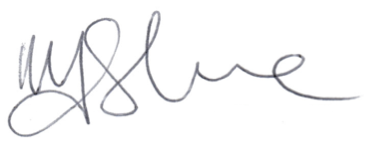 Signed: ………………………………………………………….   Signed on behalf of Matt Salvage - CEODate: 28th January 2022Safer Recruitment Policy Review shall be carried out annuallyDate for Review - 28th January 2023 